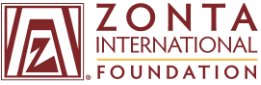 Die Service-Projekte 2016-2018Alle Zonta International Service- und ZISVAW-Projekte entsprechen unserer Mission – Unterstützung der Frauen weltweit durch Service und Advocacy. Wenn wir wollen, dass unsere Projekte nachhaltig sind, sollten diese nicht nur die Service-, sondern auch die Advocacy-Aspekte umfassen. Durch Advocacy können wir für die Frauen in der Zukunft eine bessere Welt erreichen.Im Biennium 2016-2018 haben wir weniger Projekte, sodass unsere Spenden, dort wo sie eingesetzt werden, eine grössere Wirkung haben. Weniger Projekte vereinfachen auch die Kommunikation bei den Clubs. Zwei Projekte werden aus dem letzten Biennium weitergeführt und zwei neue Projekte werden eingeführt. Die Ausbildungsprogramme sind unverändert vom letzen Biennium übernommen worden. Aufgrund der Weltwirtschaftslage wurden die Mittel nur geringfügig erhöht verglichen mit dem letzten Jahr.Die Projekte unterstützen auf verschiedene Weise die Frauen durch die Verbesserung ihrer Gesundheit und ihrer Ausbildung und auch weiteren Bemühungen zum Beenden der Gewalt an Frauen; es gibt jedoch einen gemeinsamen Nenner: Sie sollen alle die Autonomie und Selbstversorgung der Frauen sicherstellen. Jede Frau soll wählen können. Die Unterstützung der Frauen führt zur Gleichberechtigung und wirtschaftlichem Wachstum. PROJEKTORGANI-SATIONKURZBEZEICHNUNGUSDInternational Service UNFPAKampf gegen die Geburtsfistel in Liberiaund Verringerung der Sterblichkeit von Müttern und Neugeborenen   (Seit 2008)1‘000‘000International Service UNICEFLasst uns lernen in Madagaskar:Ein integriertes Programm für heranwachsende Mädchen1‘000‘000International Service ZISVAWUNFPA Verhinderung von Kinderehen in Niger. Initiative für heranwachsende Mädchen in Niger: Wissen für die Würde1‘000‘000ZISVAWUN WomenBekämpfung des Menschenhandels und der gefährlichen Migration  in Nepal.Die Zukunft, die wir wollen: Nachhaltige Grundlagen zur Bekämpfung des Menschenhandels und der gefährlichen Migration der Frauen und Mädchen in Nepal1‘000‘000Amelia Earhart FellowshipsAmelia Earhart FellowshipsAmelia Earhart Fellowships700‘000Jane M. Klausman Women in Business ScholarshipsJane M. Klausman Women in Business ScholarshipsJane M. Klausman Women in Business Scholarships232‘000Young Women in Public Affairs AwardsYoung Women in Public Affairs AwardsYoung Women in Public Affairs Awards144‘000Rose FondsRose FondsRose Fonds300‘000TOTALTOTALTOTAL5‘376‘000